Publicado en  el 21/10/2016 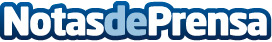 El día 23 se celebra la Semana internacional de prevención de la intoxicación por plomoLa exposición a este elemento durante el embarazo y la infancia podrían suponer un grave problema de salud. A fecha de hoy, según la Organización Mundial de la Salud solo unos 60 países han regulado el uso del plomo en productos como las pinturasDatos de contacto:Nota de prensa publicada en: https://www.notasdeprensa.es/el-dia-23-se-celebra-la-semana-internacional Categorias: Internacional Medicina Sociedad Infantil Ocio para niños http://www.notasdeprensa.es